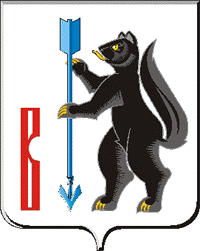 РОССИЙСКАЯ ФЕДЕРАЦИЯСВЕРДЛОВСКАЯ ОБЛАСТЬДУМА ГОРОДСКОГО ОКРУГА ВЕРХОТУРСКИЙР Е Ш Е Н И Еот «22» декабря 2020 года  №61г. ВерхотурьеО внесении изменений в Решение Думы городского округа Верхотурский  от 12 декабря 2019 года №33 «О бюджете городского округа Верхотурский на 2020 год и плановый период 2021 и 2022 годов»В соответствии с Бюджетным кодексом Российской Федерации, Положением «О бюджетном процессе в городском округе Верхотурский», утвержденным Решением Думы городского округа Верхотурский от 28 марта 2012 года №18 (с внесенными изменениями), на основании статьи 21 Устава городского округа Верхотурский,  Дума городского округа Верхотурский РЕШИЛА:Внести в Решение Думы городского округа Верхотурский от 12 декабря 2019 года №33 «О бюджете городского округа Верхотурский на 2020 год и плановый период 2021 и 2022 годов» с внесенными изменениями (Решение Думы городского округа Верхотурский от 05.02.2020 № 1, от 26.03.2020 №12, от 29.04.2020 №17, от 14.06.2020 №30, от 15.07.2020 №37, от 05.08.2020 №41, от 09.09.2020 №43, от 14.10.2020 №50, от 18.11.2020 №52, от 09.12.2020 №57) следующие изменения:Подпункт 1 пункта 1 изложить в новой редакции: общий объем доходов бюджета городского округа Верхотурский на 2020 год – 953 879,4 тысяч рублей;общий объем расходов бюджета городского округа Верхотурский на 2020 год – 965 533,7 тысяч рублей;дефицит бюджета городского округа Верхотурский  на 2020 год в сумме     11 654,3 тысяч рублей;Абзац 1 подпункта 3 пункта 1 изложить в новой редакции:         объем межбюджетных трансфертов из областного бюджета на 2020 год в сумме 738 950,8 тысяч рублей;3) Абзац 1 подпункта 5 пункта 1 изложить в новой редакции:объем бюджетных ассигнований, направляемых из бюджета городского округа Верхотурский на исполнение муниципальных программ городского округа Верхотурский на 2020 год – 923 800,3 тысяч рублей; 4) Абзац 1 подпункта 6 пункта 1 изложить в новой редакции:объем бюджетных ассигнований Дорожного фонда городского округа Верхотурский на 2020  год – 84 789,3 тысяч рублей, в том числе объем бюджетных ассигнований на осуществление расходов на строительство (реконструкцию), капитальный ремонт, ремонт и содержание автомобильных дорог общего пользования (за исключением автомобильных дорог федерального значения) – 83 859,3 тысяч рублей;5) Подпункт 1 пункта 2 изложить в новой редакции:Объем субсидий из бюджета городского округа Верхотурский на 2020 год юридическим лицам (за исключением субсидий муниципальным учреждениям), индивидуальным предпринимателям, физическим лицам – производителям товаров, работ, услуг (далее – субсидии производителям товаров, работ и услуг) в сумме               7 192,7 тысяч рублей, в том числе по следующим видам:1.1)  Субсидии из бюджета городского округа Верхотурский на поддержку общественных объединений добровольной пожарной охраны, осуществляющих деятельность на территории городского округа Верхотурский в объеме  – 203,9 тысяч рублей;1.2) Субсидии из бюджета городского округа Верхотурский для финансирования деятельности Народной дружины правоохранительной направленности городского округа Верхотурский в объеме  – 70,0 тысяч рублей;1.3) Субсидии юридическим лицам,  обеспечивающим перевозку пассажиров городского округа Верхотурский на возмещение разницы расходов от продажи детских проездных билетов  в объеме  – 431,8 тысяч рублей;1.4) Субсидии юридическим лицам,  обеспечивающим перевозку пассажиров городского округа Верхотурский на возмещение разницы расходов от продажи единых социальных проездных в объеме  – 120,0 тысяч рублей;1.5)  Субсидии юридическим лицам,  на выполнение работ, связанных с осуществлением регулярных пассажирских перевозок по регулярным тарифам    по муниципальным маршрутам Единой маршрутной сети в границах городского округа Верхотурский в объеме  – 209,7 тысяч рублей;1.6)  Субсидии из бюджета городского округа Верхотурский на возмещение убытков юридическим лицам (за исключением государственных и муниципальных учреждений), индивидуальным предпринимателям, обеспечивающим перевозку пассажиров на пригородных муниципальных маршрутах в объеме  – 1206,9 тысяч рублей;1.7) Субсидии из бюджета городского округа Верхотурский  на создание и обеспечение деятельности фонда поддержки малого предпринимательства городского округа Верхотурский в объеме  – 466,2 тысяч рублей;1.8) Субсидии из бюджета городского округа Верхотурский на оказание финансовой помощи муниципальным унитарным предприятиям в объеме  –               2 550,0 тысяч рублей;1.9) Субсидии из бюджета городского округа Верхотурский на возмещение части расходов юридическим лицам,  предоставляющим банные услуги населению городского округа Верхотурский в объеме  – 358,0 тысяч рублей1.10) Субсидии организациям или индивидуальным предпринимателям, являющимся исполнителями коммунальных услуг, в целях возмещения затрат, связанных с предоставлением гражданам, проживающим на территории городского округа Верхотурский, меры социальной поддержки по частичному освобождению от платы за коммунальные услуги в объеме – 1446,2 тысяч рублей;1.11) Субсидии некоммерческим организациям (за исключением государственных (муниципальных) учреждений), зарегистрированных на территории городского округа Верхотурский, на мероприятия общественными организациями городского округа Верхотурский в объеме  – 130,0 тысяч рублей.6) Абзац 1 подпункта 7 пункта 1 изложить в новой редакции:верхний предел муниципального долга городского округа Верхотурский на 1 января 2021 года – 23910,2 тысяч рублей, в том числе по муниципальным гарантиям городского округа Верхотурский – не предусмотрен. 7) Приложение 1, утвержденное подпунктом 1 пункта 3 изложить в новой редакции (приложение 1);8) Приложение 2, утвержденное подпунктом  2 пункта 3 изложить в новой редакции (приложение 2);9) Приложение 5, утвержденное подпунктом  5 пункта 3 изложить в новой редакции (приложение 5);10) Приложение 6, утвержденное подпунктом  6 пункта 3 изложить в новой редакции (приложение 6);11) Приложение 8, утвержденное подпунктом  8 пункта 3 изложить в новой редакции (приложение 8);12) Приложение 9, утвержденное подпунктом  9 пункта 3 изложить в новой редакции (приложение 9);13) Приложение 11, утвержденное подпунктом  11 пункта 3 изложить в новой редакции (приложение 11);14) Приложение 14, утвержденное подпунктом  14 пункта 3 изложить в новой редакции (приложение 14).2. Настоящее Решение вступает в силу со дня его опубликования.3. Настоящее Решение опубликовать в информационном бюллетене «Верхотурская неделя» и разместить на официальном сайте городского округа Верхотурский.4. Контроль исполнения настоящего Решения возложить на комиссию по бюджету, налогам и экономической политике Думы городского округа Верхотурский.            Главагородского округа Верхотурский                                             А.Г.Лиханов     Председатель Думыгородского округа Верхотурский                                             И.А.Комарницкий  